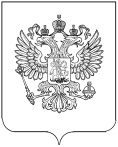 УважаемыйНиколай Николаевич!Во исполнение  распоряжения Правительства Российской Федерации от 14 февраля 2009 года №201-р в 2017 году по итогам деятельности за 2016 год Росстат проводит федеральное статистическое наблюдение за затратами на производство и продажу продукции (товаров, работ, услуг) (далее – наблюдение за затратами на производство). Целью наблюдения является сбор статистических данных, детализирующих до требуемого уровня официальную статистическую информацию, представляемую респондентами на регулярной основе, и  необходимых для разработки базовых таблиц «затраты-выпуск» за 2016 год.Таблицы «затраты-выпуск» разрабатываются во всех странах мира, дополняя важнейшие макроэкономические показатели Системы национальных счетов, лежащие в основе разработки государственных прогнозов социально-экономического развития Российской Федерации. Эти таблицы являются уникальным инструментом анализа и прогноза структурных пропорций экономики на уровне детальных группировок отраслей и продуктов, и используются государством при выработке решений в области бюджетной, налоговой,  антимонопольной и структурной политики. Разработка таблиц «затраты-выпуск» отвечает интересам не только государства, но и самого бизнеса. Информация, содержащаяся в этих таблицах, позволяет не только видеть структурные пропорции функционирования своей отрасли, сложившиеся в определенном году (импортозависимость и экспортоориентированность производства, структуру промежуточного и конечного спроса на продукцию, себестоимость и рентабельность производства, состав цены, по которой продукция отрасли реализуется покупателям, и др.), но и разрабатывать стратегию  ее развития с учетом современных экономических условий и вызовов общества.В соответствии с Основными методологическими и организационными положениями по федеральному статистическому наблюдению за затратами на производство и продажу продукции (товаров, работ, услуг) для разработки базовых таблиц «затраты-выпуск» за 2016 год, утвержденными приказом Росстата от 31 мая 2016г. №255, обследуются:- в сплошном порядке - коммерческие организации, не являющиеся субъектами малого предпринимательства; -в выборочном порядке:- бюджетные, автономные и казенные учреждения;- коммерческие организации, являющиеся субъектами малого предпринимательства.Формирование сводных итогов наблюдения за затратами на производство, согласованных с данными текущей статистики, по всем формам будет осуществляться на федеральном уровне и используется для составления базовых таблиц "затраты-выпуск" за 2016 год в целом по Российской Федерации.На основе данных аналогичного наблюдения по итогам за 2011 год были разработаны и представлены в Правительство Российской Федерации базовые таблицы «затраты-выпуск» за 2011 год. В январе 2017 года эти таблицы будут опубликованы на официальном сайте Росстата и доступны для широкого круга пользователей.Учитывая государственную важность  предстоящей работы  ее успешное выполнение возможно при взаимодействии  Территориального органа Федеральной службы государственной статистики и органов управления всех уровней.В этой связи просим оказать содействие в размещении информации о проведении наблюдения за затратами на сайтах управлений Администрации Алтайского края и администраций муниципальных образований края.Приложение: банерфедерального статистического наблюдения за затратами на производство и продажу продукции (товаров, работ, услуг) (http://zatraty-vypusk.gks.ru/) – на 1 листе.Заместитель руководителя И.В. СупонинаО.А. Белова,(3852) 20-05-57Отдел статистики региональных счетов и балансовЗаместителю 
ГубернатораАлтайского края,начальнику Главного управления 
экономики и инвестиций Алтайского края Н.Н. Чинякову